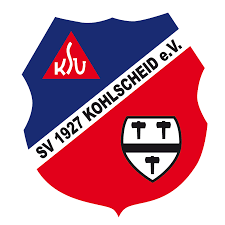 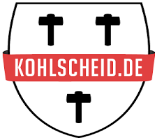 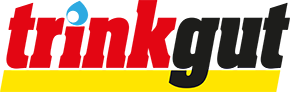 Anmeldeformular zum 2. trinkgut Elfmeterturnier des SV Kohlscheid 1927 e. V.Mannschaftsname / Verein: 	_________________________________Mannschaftsverantwortlicher:Name:			_____________________	Vorname:		_____________________Geburtsdatum:	_____________________Straße:			_____________________Ort:			_____________________Telefon:		_____________________Email:			_____________________Anmeldeschluss: 	30. Juni 2018Infos unter:		sv-kohlscheid.deBitte vollständig ausgefüllte Anmeldeformular an folgende Email Adressen senden. 					elfmeter@sv-kohlscheid.deAnsprechpartner SV-Kohlscheid: Jochen Jedamzik					Telefon: 0177-3301013 				jochen.jedamzik@sv-kohlscheid.de			(Das Startgeld in Höhe von 20,00 € bitten wir, bis spätestens zum 30. Juni 2018 an folgende Bankverbindung zu überweisen.) Sparkasse Aachen		BIC: AACSDE33XXX	IBAN:	DE20 3905 0000 0001 7227 50 